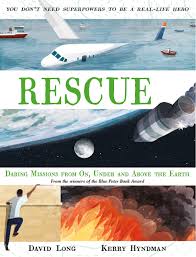 Read from page 136, ‘There were several problems with this plan…’ to the bottom of page 137.What were the problems with the initial plan which was to climb through a hatch into the Lunar Module?There were an incredible 400 000 men and women involved in the mission. Do you think everybody involved was important? Can you give examples of 6 different jobs and explain why they were important?If you were one of the 400 000 people on the ground, what would you have done or tried to do?Do you think you could do one of these jobs? Indeed, would you like to? What skills would you be able to bring?Look at the picture on pages 138 and 139, exactly what part of the rescue is the picture representing?